Конспект  урока по русскому языку, проведенного в 3 «А» классе учителем Инжиневской Л.А. Тема: Правописание приставок  за-,  на-, над-.Цели: углубление представлений учащихся о словообразовательной роли приставок; развитие умения образовывать слова с помощью приставок, правильно записывать эти слова. Задачи:Образовательные:Различать приставку и предлог на письме.Систематизировать знания детей о составе слова.Закреплять умение разбирать слово по составу.Совершенствовать навыки чистописания.Учить формулировать тему и проблему урока.Развивающие: Развивать умение анализировать задания.Развивать умение применять полученные ранее знания.Развивать орфографическую зоркость.Развивать фонематический слух.Развивать творческий потенциал учащихся.Воспитательные:        1.Формировать интерес к изучению русского языка.        2. Формировать умение слушать учителя и одноклассников, не перебивая.       3. Воспитывать стремление быть грамотным и образованным человеком.Ход урока.1. Орг. момент.   Психологический  настрой  на  урок.-  Какое сейчас  время  года?Слайд№1.-  Взгляните  на  экран. Почувствуйте  тепло  этого  солнышка. Улыбнитесь  друг другу. Сохраните  это  тепло   в  течение  всего  дня. С  эти чудесным настроением  начинаем  работать  на  уроке.                                               Помни правило посадкиПоложение тетрадки (запись даты).На полях отметьте ваше самочувствие.( ! -  Отличное,  * - нормальное, ? - волнительное)2.Минутка чистописания: -Написать слоги «на» и «за» (над слогом,  который  наиболее удался поставить знак «+»)3. Актуализация знаний:Слайд №2.Существительное, прилагательное, приставка, глагол.(Какое слово лишнее?  Почему?)-Посмотрите на дорожку в минутке чистописания, что за части слова мы записали? (Приставки).- Как вы думаете, о чем мы будем говорить на уроке?Слайд №3.-Сегодня мы продолжим работать над темой «Приставка».- Что вы знаете о приставке?( Перед корнем есть приставка, Слитно пишется она. А при помощи приставки Образуются слова.) -Какая часть слова самая главная? (Корень слова - значимая часть. Над словами родственными Держит власть. Выясни умело линию родства - Однокоренные подбери слова).-С помощью какой части речи мы можем получить формы одного и того же слова?   (Часть слова, которая изменяется, Окончанием называется. Остальную же часть слова Именуем мы основой).-Какая часть слова стоит за корнем?(3а корнем суффиксу Нашлось местечко, Заняв его, конечно, Натворил он дел).-При разборе слов, что мы должны помнить?(Помни при разборе слова Окончанье и основу Первым делом находи, После корня будет суффикс, А приставка – впереди). - О какой части слова мы будем сегодня говорить на уроке? 4. Словарная работа. Письмо - …(пишет, надписать, письменная, написать, записать).-Какое задание вы могли бы предложить?1. образовать однокоренные слова приставочным способом(выделить приставку)2.  образовать однокоренные слова суффиксальным способом(выделить суффикс)3. поставить ударение, разделить на слоги3. составить предложение, разобрать его по членам предложения…..Выполним задание, которое предложили ребята.Вывод: - Какое знание вспомнили?-Что такое приставки? Как пишутся приставки со словом? Какие приставки знаем? Какую роль выполняет приставка в словах?Слайд №4.Какую же цель мы поставим на урок? (выбор  и обоснование детей)1. Ознакомление со словообразовательной ролью приставок в русском языке.2. Углубление представлений учащихся о словообразовательной роли приставок.3.Развитие умений образовывать слова с помощью приставок, правильно писать эти слова.4. Какую роль играют приставки в словах?5.  ……………	(Какой вопрос  в пункте 5 думают дети).Итак, какая тема нашего урока? Что нам предстоит выяснить? (мнения детей)Слайд №5.             Физминутка для глаз               5.Коллективное выполнение упражнения 90 стр.55.Надстроить, надписать, нарезать, замерзать, затихать, засыпать.( Запишите эти слова . Не забывайте о правилах каллиграфического письма)Выполнить проверку в паре. ( Пара, которая готова к проверке, поднимает руки домиком) - Сравните произношение и обозначение безударного гласного в приставках над-, на-, за-  ( гласная «а» в словах орфограмма - хором).-Какое задание еще можно придумать к словам? (устная работа)1.найти общее в словах2. выделить приставки3. запомнить орфограмму в приставках-Какой вывод можно сделать?Физкультминутка:Вы, наверное, устали?Ну, тогда все дружно встали.Ножками потопали,Ручками похлопали.Покрутились, повертелись И за парты все уселись.Глазки крепко закрываем,Дружно до пяти считаем.Открываем, поморгаем И работать продолжаем.5. Игра «Кто бы нам узнать помог, где приставка, где предлог?»(два ребенка работают на обороте школьной доски)Запись под диктовку.(За)мерзнуть, (за)морозил, (на)санки, (на)сушит, (над)ломит, (над)крышей.(Проверка). -Когда слоги на-, над-, за- являются приставками, когда предлогом? Что необходимо знать и делать, чтобы правильно написать приставку или предлог?Алгоритм1.читаем слово2. между предлогом и словом, перед которым он стоит, можно вставить другое слово или вопрос3. предлоги никогда не стоят перед глаголами4. записать слово-Какое знание вспомнили?-Составить предложение. Разобрать предложение по членам предложения, по частям речи.Вывод: Что такое приставки? Как пишутся  приставки со словом? О каких приставках сегодня говорим? Что надо запомнить в этих приставках?6.Разноуровневые задания:- А  теперь  самое  ответственное   задание,  которое  покажет  достиг ли  каждый  из  вас  цели  урока. Внимательно  прочитайте  задание  и выберите  то  задание,  которое вы  можете  сделать  самостоятельно. – Кто выбрал 1 уровень? 2 уровень? 3 уровень?Фамилия ученика___________________________________Внимательно прочитай все задания. Выбери задание, которое ты можешь выполнить самостоятельно.1 уровень. Задание: спишите слова,вставив пропущенные буквы.З..рубежный, н..дклеить, н..скочить, з..брызгать, з..говорить, н.дкусить,н..дстроил____________________________________________________________________________________________________________________________________2  уровень: Задание: Запиши  слова, раскрывая скобки.(З..)рубежный, (н..)дклеить,  (н..)горе,(н..)скочить,( з..)брызгать, (з..)говорить, (н.)дкусить, (н..)дстроил.____________________________________________________________________________________________________________________________________ 3 уровень. Запиши слова в два столбика.(З..)рубежный, (н..)дклеить,  (н..)горе, (н..)скочить,(н..д)домом,   ( з..)брызгать,(з..)горой,  (з..)говорить, (н..)листе, (н.)дкусить,(н..)конверте, (н..)дстроил.______________________________________________________________________________________________________________________________________________________________________________________________________Проверка уровень проверяет себя у доски.           2  уровень листы самоконтроля на последних партах.3  уровень проверяем вместе.- Кто  справился  с   заданием  без ошибок?- Кто  допустил   ошибки?- Кому  было  трудно? 7.Итог  урока. Рефлексия учебной деятельности.- Какая на уроке была проблема?- Какое открытие мы сегодня сделали?- Для чего нам понадобились эти правила?- Как нам удалось открыть правила.- Что понравилось на уроке?- По какому плану мы работали?- Оцените себя с помощью таблицы.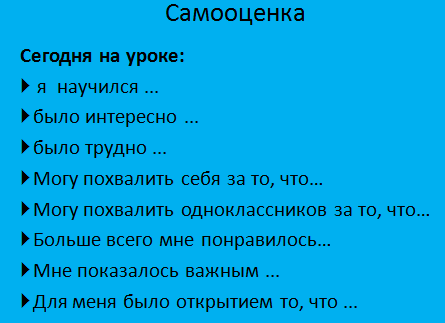 Д/З упр.93 стр.56, правило стр.55